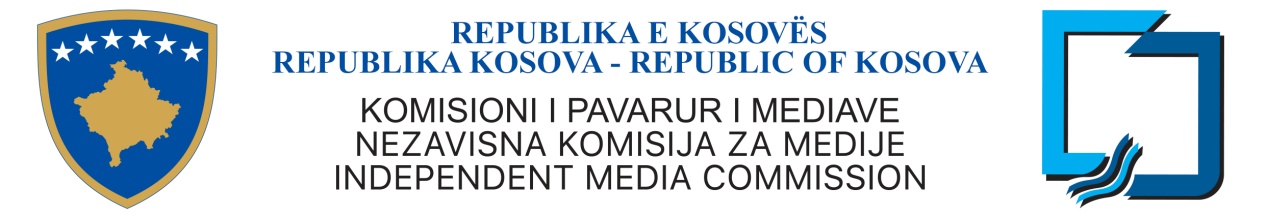 KKPM-T2021/13AGJENDA E MBLEDHJES SË TREMBËDHJETË E KOMISIONIT TË PAVARUR TË MEDIAVE18 tetor 2021,e hënë, ora 08:30Rendi i ditës: Miratimi i agjendësMiratimi i procesverbalit: nga mbledhja e dymbëdhjetë e Komisionit, data 30 shtator 2021.Raportimi i Kryeshefit EkzekutivEcuria e monitorimit të ZgjedhjeveRastet ligjore:KANAL 10KLAN KOSOVARTK 1TE7TV DUKAGJINIKTVRastet e licencimit:TëVë Aksion - Rekomandim për licencimin e OSHMA me transmetim përmes Operatorve te Shpërndarjes;TëVë Dramë - Rekomandim për licencimin e OSHMA me transmetim përmes Operatorve te Shpërndarjes;TëVë Fantasy - Rekomandim për licencimin e OSHMA me transmetim përmes Operatorve te Shpërndarjes;TëVë Comedy - Rekomandim për licencimin e OSHMA me transmetim përmes Operatorve te Shpërndarjes;TëVë Novela - Rekomandim për licencimin e OSHMA me transmetim përmes Operatorve te Shpërndarjes;TëVë Shqip - Rekomandim për licencimin e OSHMA me transmetim përmes Operatorve te Shpërndarjes;TëVë Kids 1 - Rekomandim për licencimin e OSHMA me transmetim përmes Operatoreve te Shpërndarjes;TëVë Kids 2 - Rekomandim për licencimin e OSHMA me transmetim përmes Operatorëve te Shpërndarjes;TëVë Doku 1 - Rekomandim për licencimin e OSHMA me transmetim përmes Operatorëve te Shpërndarjes;TëVë Doku 2- Rekomandim për licencimin e OSHMA me transmetim përmes Operatorëve te Shpërndarjes; dheOSHMA TARGET - - Rekomandim për ndryshimin e emrit ne TëVë 1.Të ndryshmeCaktimi i mbledhjes së radhës